КлассПредметЗадание.Преподаватель.Ссылка1 «И»Рисунок  Рисунок стопки книг. Построение. Слегка обозначить тоном свет, тень. Формат А3Барановская Ольга Альбертовнаhttps://vk.com/o.baranovckaia1 «И»ЖивописьЧайник. Этюд в цвете.Построение, Живописное решение. Работа в черно- белом цвете. Формат А3Барановская Ольга Альбертовнаhttps://vk.com/o.baranovckaia1 «И»История искусствПовторить тему «Живопись»

2) Посмотреть видеосюжеты из серии «Русский музей детям» («Русский музей зуммерам») и ответить на вопросы письменно в тетради.

«Пейзаж»:
https://youtu.be/cvYj5gWjV8E

1. Дайте определение пейзажу. (Пейзаж- это…)
2. Что такое ведутта?
3. С какой целью создаются картины, изображающие пейзаж?
4. Приведите примеры русских художников-пейзажистов.
5. Запишите произведение (автор и название), которое больше всего понравилось из видеосюжета.

«Натюрморт»:
https://youtu.be/QC6mZKOx9WI

1. Дайте определение понятию натюрморт (Натюрморт-это…)
2. Чем привлекают художников окружающие вещи?
3. Что такое натюрморт-обманка?
4. Приведите примеры художников, работавших в жанре натюрморт
5. Запишите произведение (автор и название), которое больше всего понравилось из видеосюжета.

«Портрет»:
https://youtu.be/lNOKvXm6soc

1. Дайте определение понятию портрет (Портрет -это…)
2. Почему в век фотографии по-прежнему ценится живописный портрет? Что в портрете важно?
3. Что такое салонное искусство?
4. Приведите примеры русских художников-портретистов
5. Запишите произведение (автор и название), которое больше всего понравилось из видеосюжета.Яковлева Анна ВадимовнаТелеграмм, Вайбер, WhatsApp89303020131ОДПЗавершение работы «Проект дома доброго и злого персонажа» 2 изображения формат А3.Выполнение в цвете костюмов положительного и отрицательного героев  формат А3.Романов Александр Михайловичhttps://vk.com/id59049059Вацап, Вайбер: 896058781791 «З»Рисунок  Рисунок стопки книг. Построение. Слегка обозначить тоном свет, тень. Формат А3Барановский Юрий Иванович8-908-288-43-66 вайбер и вотцап1 «З»Живопись Этюд натюрморта с предметами  домашнего обихода.Построение, Живописное решение. Работа в черно- белом цвете. Формат А3Барановский Юрий Иванович8-908-288-43-66 вайбер и вотцап1 «З»История искусствПовторить тему «Живопись»

2) Посмотреть видеосюжеты из серии «Русский музей детям» («Русский музей зуммерам») и ответить на вопросы письменно в тетради.

«Пейзаж»:
https://youtu.be/cvYj5gWjV8E

1. Дайте определение пейзажу. (Пейзаж- это…)
2. Что такое ведутта?
3. С какой целью создаются картины, изображающие пейзаж?
4. Приведите примеры русских художников-пейзажистов.
5. Запишите произведение (автор и название), которое больше всего понравилось из видеосюжета.

«Натюрморт»:
https://youtu.be/QC6mZKOx9WI

1. Дайте определение понятию натюрморт (Натюрморт-это…)
2. Чем привлекают художников окружающие вещи?
3. Что такое натюрморт-обманка?
4. Приведите примеры художников, работавших в жанре натюрморт
5. Запишите произведение (автор и название), которое больше всего понравилось из видеосюжета.

«Портрет»:
https://youtu.be/lNOKvXm6soc
1. Дайте определение понятию портрет (Портрет -это…)
2. Почему в век фотографии по-прежнему ценится живописный портрет? Что в портрете важно?
3. Что такое салонное искусство?
4. Приведите примеры русских художников-портретистов
5. Запишите произведение (автор и название), которое больше всего понравилось из видеосюжета.Яковлева Анна ВадимовнаТелеграмм, Вайбер, WhatsApp89303020131ОДПЦветовой эскиз новогодний открытки формат А4Гракова Людмила ВикторовнаГруппа в контактеhttp://vk.com//club193885062Электронная почтаl.grakova@yandex.ru2 «Ж»РисунокЗарисовки растений, домашних животных  формат А3.Барановский Юрий Иванович8-908-288-43-66 вайбер и вотцап2 «Ж»ЖивописьЭтюд с чайником и фруктами. Построение, живописное решение. Формат А3 гуашьБарановский Юрий Иванович8-908-288-43-66 вайбер и вотцап2 «Ж»История искусствПовторение темы «Искусство Шумер и Аккады». В тетради выполнить рисунок Зекорато с высотой 7-8 см. в цветеКозикова Вара Анатольевна8-920-662-52-23 вайбер и вотцап2 «Ж»ОДПВыполнение в цвете эскиза 30/20 см. на тему «Театральный плакат». Название постановки учащиеся выбирают самостоятельно. Формат А3Романов Александр Михайловичhttps://vk.com/id59049059Вацап, Вайбер: 896058781793 «Л»РисунокЗарисовки бытовых предметов, имеющих простые формы (конус, цилиндр, призма) построение, легкий тон формат А3Барановская Ольга Альбертовнаhttps://vk.com/o.baranovckaia3 «Л»ЖивописьЭтюд натюрморта с предметами домашнего обихода. Формат А3 гуашь, акварельБарановская Ольга Альбертовнаhttps://vk.com/o.baranovckaia3 «Л»История искусствИзучить биографию Джотто и его произведения по википедииКозикова Вера Анатольевна8-920-662-52-23 вайбер и вотцап3 «Л»ОДПВыполнение в цвете эскиза 20 на 30 см. Граффити на новогоднюю тематику. Формат А3Романов Александр Михайловичhttps://vk.com/id59049059Вацап, Вайбер: 896058781793 «Л»Компьютерная графикаЭскиз стилизованного насекомого (на выбор - муравей, стрекоза, майский жук, кузнечик, комар) Используя только простые геометрические формы разных размеров создать стилизованное изображение. Симоненкова Майя Вячеславовна8-904-366-68-75 vk.com/id821795874 «И»РисунокПортрет. Линейно конструктивный рисунок. Формат А2Барановская Ольга Альбертовнаhttps://vk.com/o.baranovckaia4 «И»ЖивописьПортрет. Этюд в цвете. Формат А2 гуашь. акварельБарановская Ольга Альбертовнаhttps://vk.com/o.baranovckaia4 «И»История искусствНаписать конспект по теме: Творчество Рубенса и Рембрандт. Конспекты расположены на сайте по ссылке : https://sites.google.com/view/voqcfqn/главная-страницаВыполнить полугодовую контрольную работу, расположенную по ссылке: https://onlinetestpad.com/jygec45l3i3ecБеспалова Марина ВладимировнаСвязь через сообщество -  Изучаем ИЗО https://vk.com/club90834521 Информацию можно найти на моём сайте: https://sites.google.com/view/voqcfqn/главная-страница4 «И»Компьютерная графикаПодбор материалов и разработка эскиза  обложки книги.  Список произведений  на выборС. Я. МаршакСтихи для детей «Двенадцать месяцев», «Багаж», «Мистер Твистер», «Почта», «Сказка о глупом мышонке», «Усатый полосатый» и другиеШарль Перро«Красная шапочка», «Золушка», «Кот в сапогах», «Спящая красавица», «Ослиная шкура»Б. В. Заходер«Мохнатая азбука», «Кит и кот», «Мордочка, хвост и четыре ноги», «Буква Я» и другие. Н. Н. Носов «Приключения Незнайки и его друзей», «Незнайка на луне», «Незнайка в солнечном городе», «Фантазеры», «Живая шляпа», «Огородники», «Тук-тук-тук» и другиеК.И. Чуковский«Мой додыр», «Айболит»,  «Федорино горе», «Муха-Цокотуха» и другиеЖюль Верн«Дети капитана Гранта», «Вокруг света за 80 дней», «Капитан Немо» и другиеИ.С. Тургенев«Му му», «Записки охотника», «Бежин луг» и другие  Симоненкова Майя Вячеславовона8-904-366-68-75 vk.com/id821795874 «И»ОДПВыполнить чертеж детали в 3-х проекциях с простановкой размеров 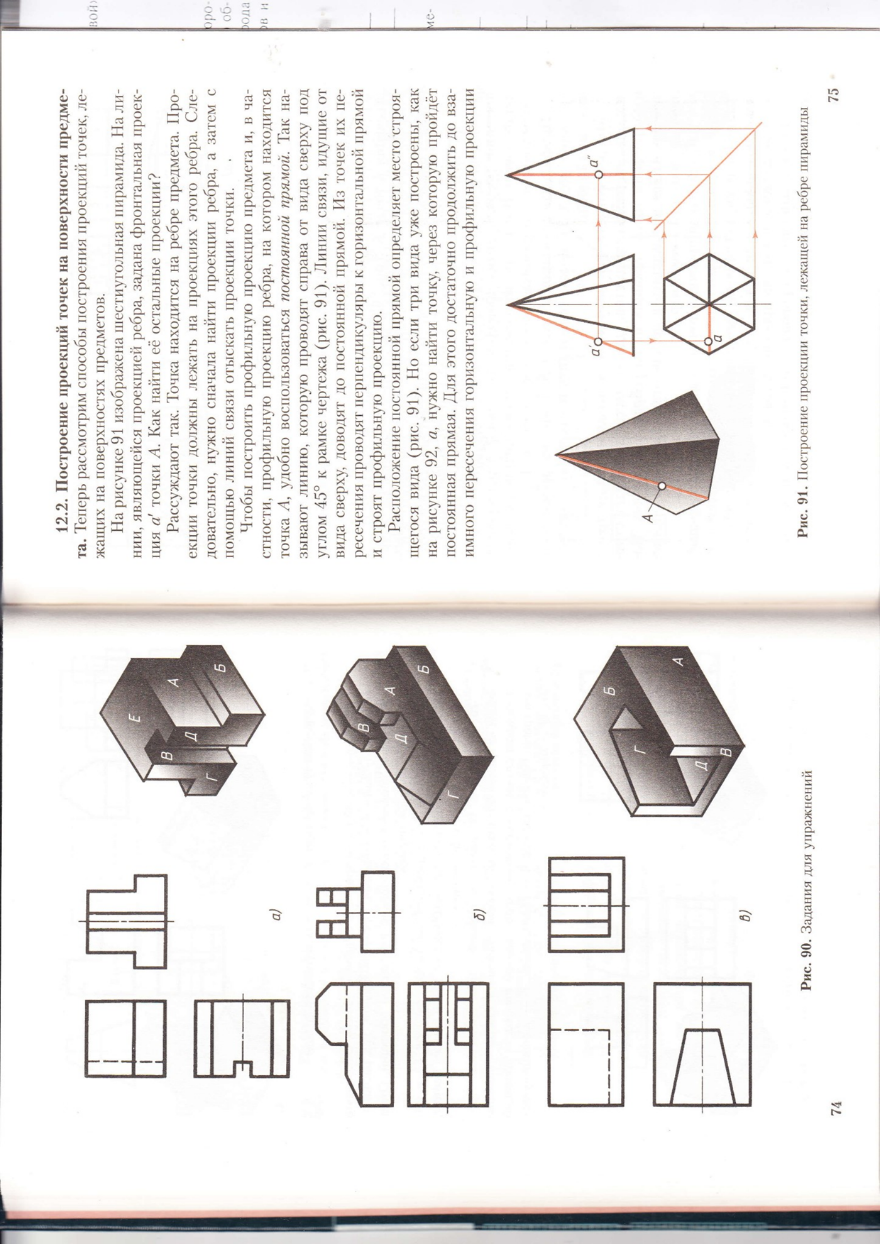 Задание 1. Найти на проекциях положение граней обозначенных буквами на наглядном изображении.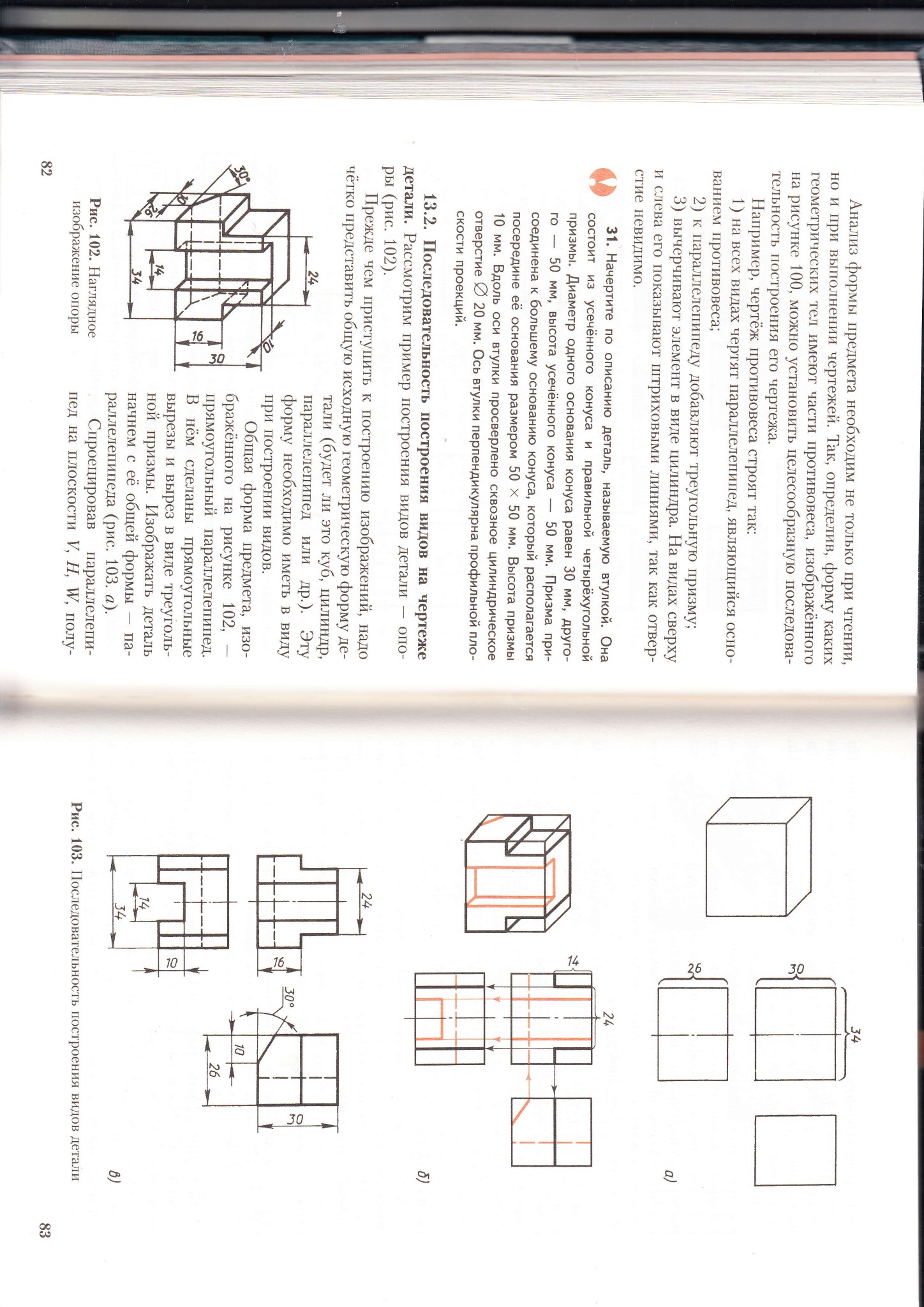 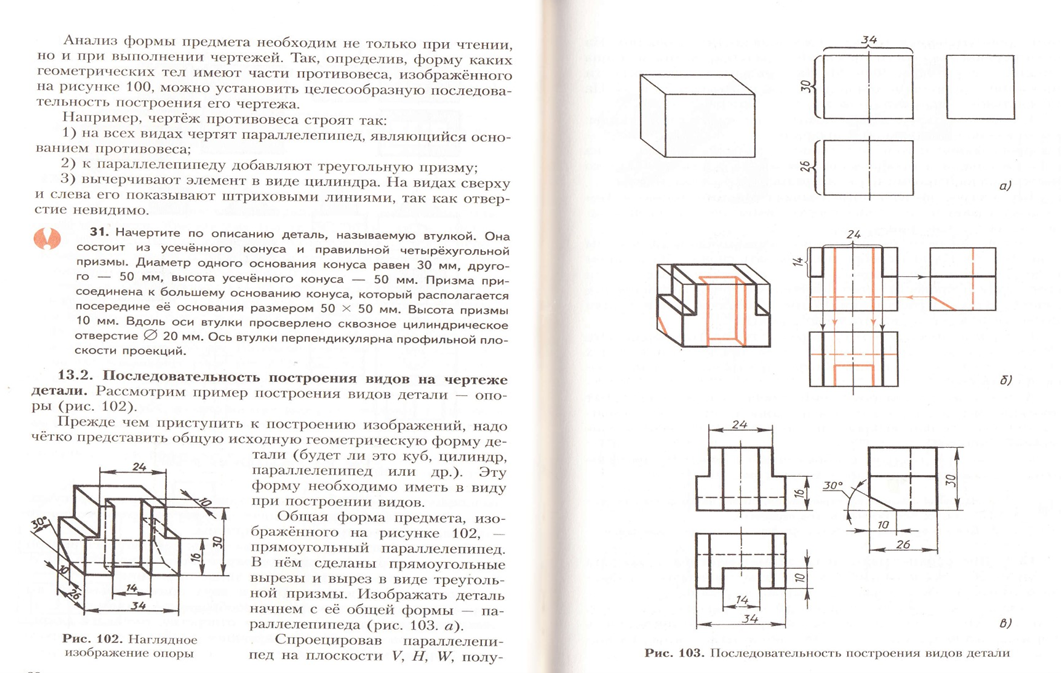 Графическая работа Руководствуясь рис.103 на формате А3 (в верхней половине) выполнить чертёж одной из деталей с рис. 98. На чертеже проставить размеры.  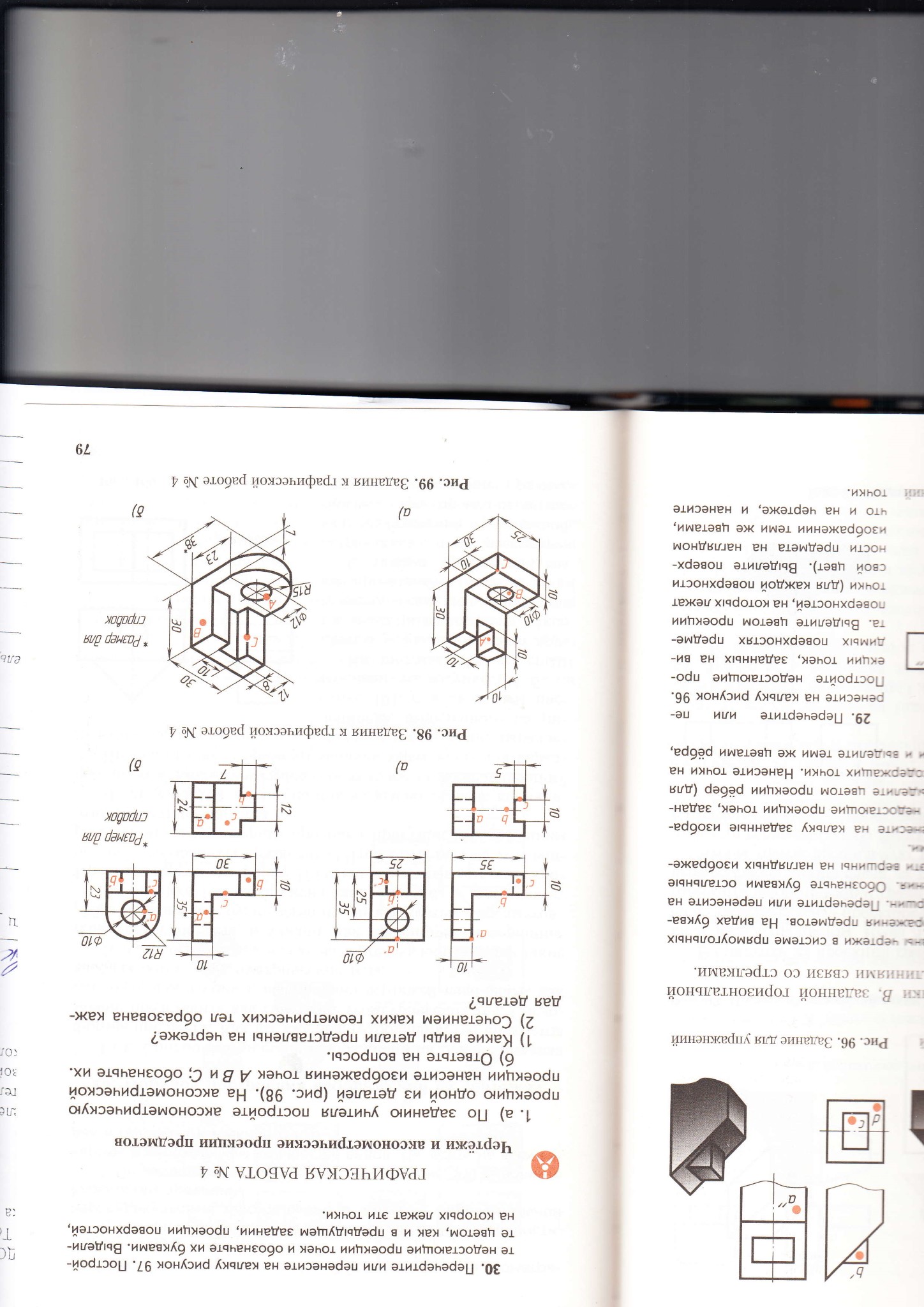 Сомхишвили Анна Васильевнаhttps://vk.com/id2386035994 «К»РисунокЗарисовки домашних животных и  предметов домашнего обихода. Формат А3Барановский Юрий Иванович8-908-288-43-66 вайбер и вацап4 «К»ЖивописьЭтюд с предметами домашнего обихода. Формат А3 гуашь. акварельБарановский Юрий Иванович8-908-288-43-66 вайбер и вацап4 «К»История искусствНаписать конспект по теме: Творчество Рубенса и Рембрандт. Конспекты расположены на сайте по ссылке : https://sites.google.com/view/voqcfqn/главная-страницаВыполнить полугодовую контрольную работу, расположенную по ссылке: https://onlinetestpad.com/jygec45l3i3ecБеспалова Марина ВладимировнаСвязь через сообщество -  Изучаем ИЗО https://vk.com/club90834521 Информацию можно найти на моём сайте: https://sites.google.com/view/voqcfqn/главная-страница4 «К»ОДПВыполнить чертеж детали в 3-х проекциях с простановкой размеров Задание 1. Найти на проекциях положение граней обозначенных буквами на наглядном изображении.Графическая работа Руководствуясь рис.103 на формате А3 (в верхней половине) выполнить чертёж одной из деталей с рис. 98. На чертеже проставить размеры.  Сомхишвили Анна Васильевнаhttps://vk.com/id2386035994 «К»Компьютерная графикаПодбор материалов и разработка эскиза  обложки книги.  Список произведений  на выборС. Я. МаршакСтихи для детей «Двенадцать месяцев», «Багаж», «Мистер Твистер», «Почта», «Сказка о глупом мышонке», «Усатый полосатый» и другиеШарль Перро«Красная шапочка», «Золушка», «Кот в сапогах», «Спящая красавица», «Ослиная шкура»Б. В. Заходер«Мохнатая азбука», «Кит и кот», «Мордочка, хвост и четыре ноги», «Буква Я» и другие. Н. Н. Носов «Приключения Незнайки и его друзей», «Незнайка на луне», «Незнайка в солнечном городе», «Фантазеры», «Живая шляпа», «Огородники», «Тук-тук-тук» и другиеК.И. Чуковский«Мой додыр», «Айболит»,  «Федорино горе», «Муха-Цокотуха» и другиеЖюль Верн«Дети капитана Гранта», «Вокруг света за 80 дней», «Капитан Немо» и другиеИ.С. Тургенев«Му му», «Записки охотника», «Бежин луг» и другие  Симоненкова Майя Вячеславовна8-904-366-68-75 vk.com/id821795874 «Б»РисунокА4 . Зарисовки предметов одежды или мягких тканей. Русецкий Антон Геннадьевич8 952 53 63 7654 «Б»ЖивописьА3 этюд с предметами домашнего обихода  и фруктов Русецкий Антон Геннадьевич8 952 53 63 7654 «Б»ОДПВыполнение разверток геометрических тел по заданным размерам (выложено в беседе в Вайбере). Подготовка работ к просмотру.Пшеничникова Эльвира АлександровнаЭлектронная почта:elvira.pshenichnickova@yandex.ru89038925052 ( беседа в Вайбере)4 «Б»ЦветоведениеЦветовой анализ картины. Выполненение стилизованной композиция А4Пшеничникова Эльвира АлександровнаЭлектронная почта:elvira.pshenichnickova@yandex.ru89038925052 ( беседа в Вайбере)4 «Б»История искусствАрхитектура БароккоИталии и франции.Скульптура Лоренцо Бернини(почитать, посмотреть)Симоненкова Майя ВячеславовнаВК id 21795872 «Д» ОДП, Цветоведение- Доделать текущее задание : плакат «С Новым годом и Рождеством!»- Познакомиться с темой Выполнить 2-3 эскиза к плакату «Великие ученые физики 20 века И.В. Курчатов, А.П. Александров».Гракова Людмила ВикторовнаГруппа в контактеhttp://vk.com//club193885062Электронная почтаl.grakova@yandex.ru2 «Д» Рисунок, конструктивный рисунок-Доработка рисунков за 1 и 2 четверть, оформление работ к просмотру (приклеить на ватманы).-5 набросков с натуры по 6-7 минут на формате а4 или а5 (натюрморты, домашние животные, одежда, сумки, обувь) Копия 1 натюрморта на ВЫБОР на А4 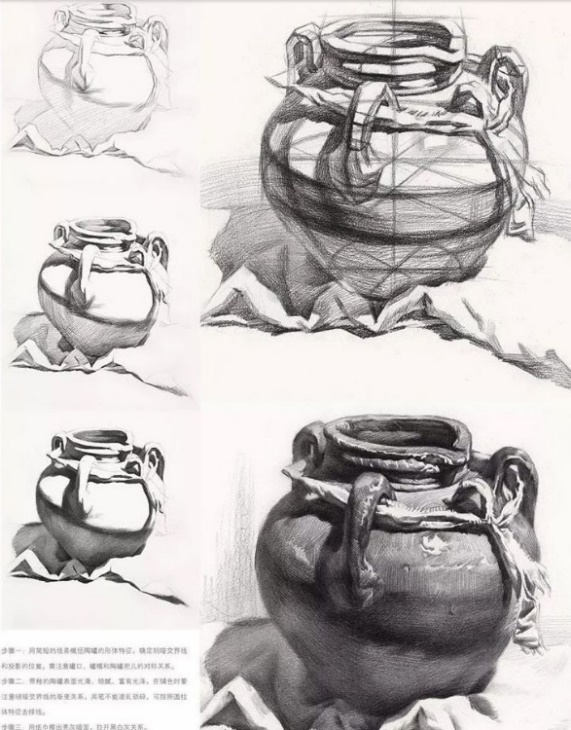 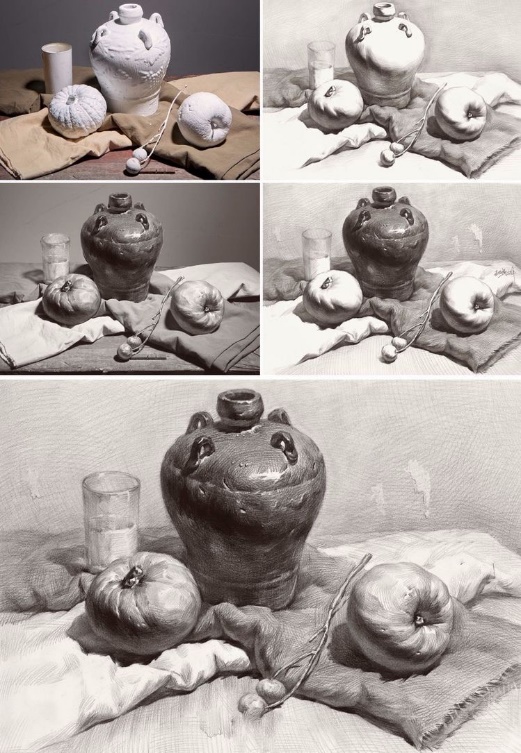 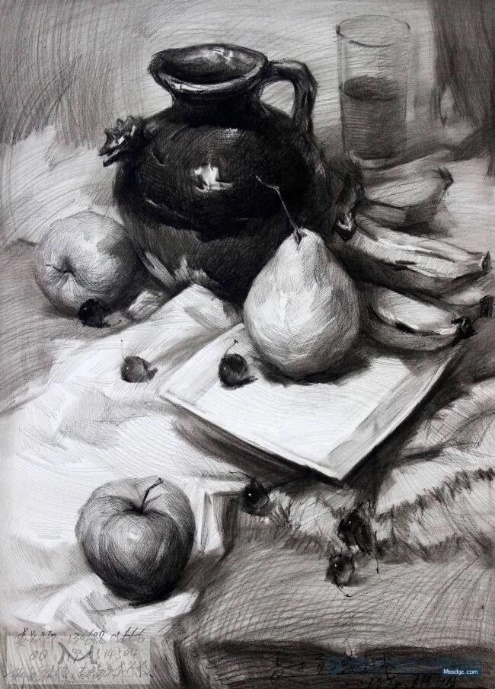 Яковлева Анна ВадимовнаТелеграмм, Вайбер, WhatsApp893030201312 «Д» Живопись, Технология живописиДоработка рисунков за 1 и 2 четверть, оформление работ к просмотру (приклеить на ватманы).Копия натюрморта на А4 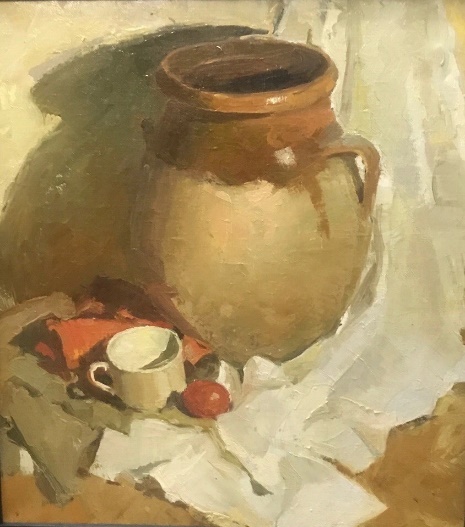 Яковлева Анна ВадимовнаТелеграмм, Вайбер, WhatsApp893030201312 «Д» История искусствАмарнский период. Временные рамки XIV век до нашей эры. Историческая справка. Архитектура и скульптура амарского периода.  Искусство Древнего Египта:  Древнего Египта  — 4 - 1 тысячелетие до нашей эры.Искусство Нового царства. XVI – XI вв до н.э.Общая характеристика культуры  этого периода.Характеристика архитектуры этого периода - устройство заупокойных храмов.Устройство храмов Нового царства.Что такое пилон?Карнакский и Луксорский храмы. Их архитекторы: Инени, Аменхотеп Младший.Что такое гипостильный зал? Назвать его архитекторов — Хатиаи и Иупа.Фото тетради с конспектом отправить на почту Елене ПетровнеПопова Елена Петровнаkubok.2016@mail.ru2 "И"ОДП, Цветоведение- Доделать текущее задание : плакат «С Новым годом и Рождеством!»- Познакомиться с темой Выполнить 2-3 эскиза к плакату «Великие ученые физики 20 века И.В. Курчатов, А.П. Александров».Гракова Людмила ВикторовнаГруппа в вконтактеhttp://vk.com//club193885062Электронная почтаl.grakova@yandex.ru2 "И"Рисунок, конструктивный рисунок Зарисовки комнатных растений и предметов домашнего обихода.  Формат А3Барановская Ольга Альбертовнаhttps://vk.com/o.baranovckaia2 "И"Живопись, Технология живописи Этюд  предметов домашнего обихода  в холодной гамме.Построение, живописное решение. Формат А3, гуашьБарановская Ольга Альбертовнаhttps://vk.com/o.baranovckaia2 "И"История искусствПовторить тему «Искусство Шумер и Аккады». Нарисовать в тетраде  зиккурат (трехступенчатый), высота рисунка 7-8 см, материал -цв. карандаш/фломастерКозикова Вера Анатольевна89206625223 вайбер, ватцап5 «Е» и 5 «К»РисунокВыполнение портрета или автопортрета с проработкой в тоне. Формат А2. Выполнение набросков головы и фигуры человека или животных в разных ракурсах. 5 шт. Формат произвольный.Романов Александр Михайлович89605878179 (Вайбер, Вацап)5 «Е» и 5 «К»ЖивописьВыполнить эскиз к композиции с учетом перспективы «Подземное царство/пещера/ портал/ коридоры» от темного к светлому, цветовая палитра на выбор. Формат А4, гуашьШкурат Алексей Викторовичveverzeyevo-op@yandex.ru5 «Е» и 5 «К»Компьютерная графикаРазработать эскизы графического знака 1160, который отражает дух Смоленска, его историю. Найти оригинальное и выразительное графическое решение. Не менее 5 вариантов. Требования к знаку: знак состоит исключительно из цифр 1160,  без фона и дополнительного текста, однозначная читаемость знака, как цифр 1160, знак изображается только на белом фоне.Формат а 5, материал- ч.линер/фломастер, карандашСимоненкова Майя Вячеславовнаhttps://vk.com/id82179587вайбер, ватцап89043666875История искусстваДописать конспект по теме: Символизм, и написать конспект по теме: Творчество Родена. Конспекты расположены на сайте по ссылке : https://sites.google.com/view/voqcfqn/главная-страницаВыполнить полугодовую контрольную работу, расположенную по ссылке: https://onlinetestpad.com/d7kr6b2oewzbeБеспалова Марина ВладимировнаСвязь через сообщество -  Изучаем ИЗО https://vk.com/club90834521 Информацию можно найти на моём сайте: https://sites.google.com/view/voqcfqn/главная-страницаОДП, Цветоведение- Познакомиться с темой Выполнить 2-3 эскиза к плакату «Великие ученые физики 20 века И.В. Курчатов, А.П. Александров»,  Формат а3, материал на выбор.Гракова Людмила ВикторовнаГруппа в вконтактеhttp://vk.com//club193885062Электронная почтаl.grakova@yandex.ru5 «К» декоративная композицияРазработка эскиза к композиции «Чудесное Рождество», раскрыть тему рождественских праздников, святок. Формат а3, гуашьКозикова Елена Александровнаkozickova.elena@yandex.ru2 «Г»Рисунок, конструктивный рисунок1)Доработка рисунков за 1 и 2 четверть, оформление работ к просмотру (приклеить на ватманы). 2)5 набросков с натуры по 6-7 минут на формате А4 или А5 (натюрморты, домашние животные, одежда, сумки, обувь) Копия 1 натюрморта на ВЫБОР на А4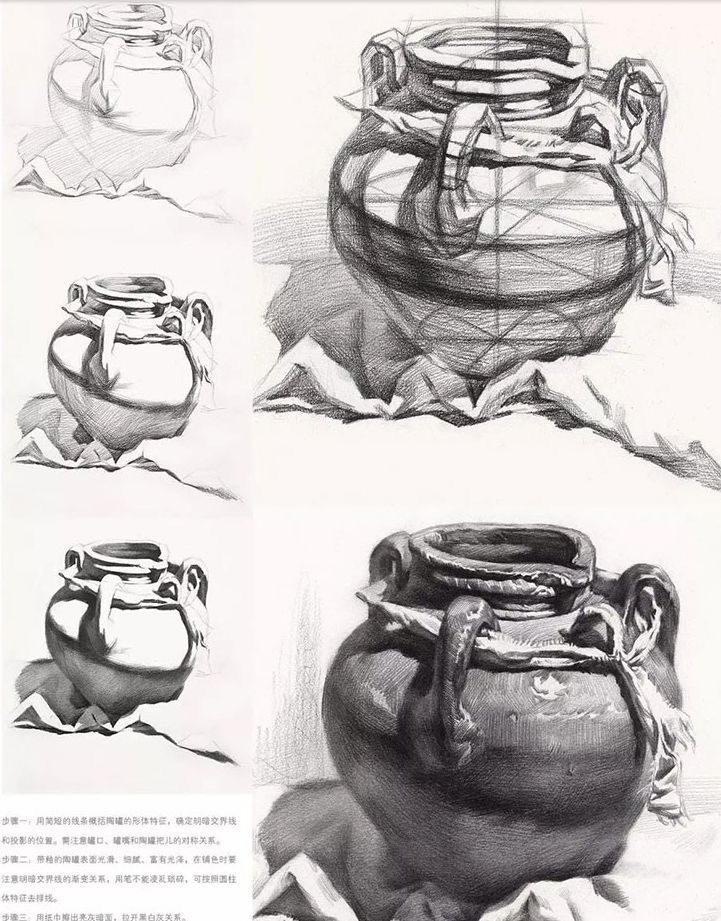 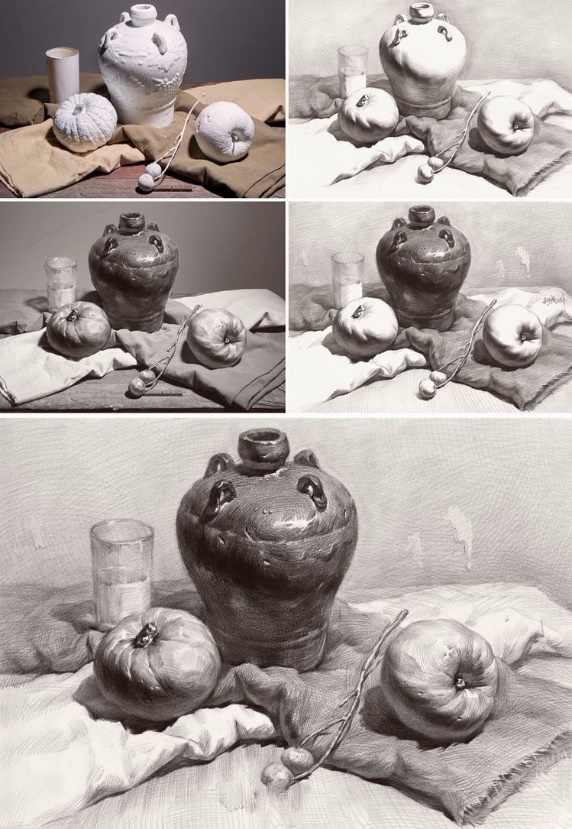 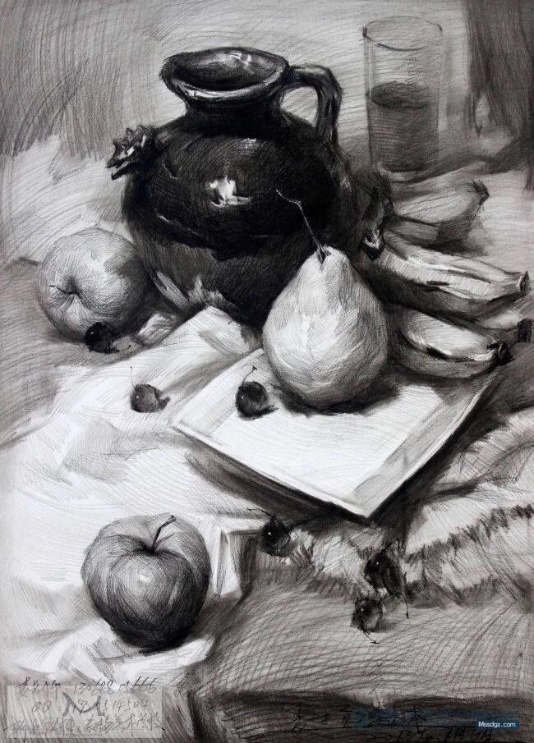 Яковлева Анна Вадимовна Телеграмм, Вайбер, WhatsApp893030201312 «Г»Живопись, технология живописиДоработка работ за 1 и 2 четверть, оформление работ к просмотру (приклеить на ватманы). Копия натюрморта на А4 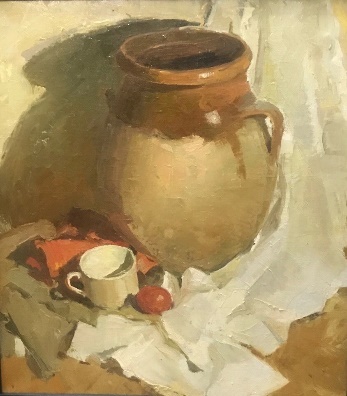 Яковлева Анна ВадимовнаТелеграмм, Вайбер, WhatsApp893030201312 «Г»ОДП , Цветоведение1)Доделать текущее задание: плакат «С Новым годом и Рождеством!»2) Познакомиться с темой и выполнить 2-3 эскиза к плакату «Великие ученые-физики 20 века: И.В. Курчатов, А.П. Александров»Гракова Людмила Викторовна Группа в ВК:vk.com//clab1938850621.grakova@yandex.ru5 «Ж»РисунокРабота в тоне над натюрмортом с обрубовкой головы по фото. Подготовка работ к просмотру.Пшеничникова Эльвира АлександровнаБеседа в Контакте:https://vk.com/im?peers=365805938_180861284&sel=c15Электронная почта:elvira.pshenichnickova@yandex.ru5 «Ж»ЖивописьЗавершение работы над натюрмортом "Вечерний". Подготовка работ к просмотруПшеничникова Эльвира АлександровнаБеседа в Контакте:https://vk.com/im?peers=365805938_180861284&sel=c15Электронная почта:elvira.pshenichnickova@yandex.ru5 «Ж»ОДПВыполнение планов пола и потолка в масштабе с простановкой размеров. Формат А3Романов Александр Михайлович89605878179 (Вайбер, Вацап)5 «Ж»История искусств-Беспалова Марина Владимировна5 «Ж»Компьютерная графикаРазработать эскизы графического знака 1160, который отражает дух Смоленска, его историю.Найти оигинальное и выразительнграфическое решение ( не менее 5 вариантов)Требования к знаку:однозначная читаемость знака, как цифр 1169;-знак изображается исключительно на белом фоне -знак состоит исключительно из цифр 1160, без фона и дополнительного текста;Симоненкова Майя ВячеславовнаВКhttps://vk.com/id821795878904366687751 «Ж»РисунокЗарисовка фруктов и овощей с тональной проработкой. На формате А3 5-6 зарисовок.Козикова Елена АлександровнаЭл. почтаkozickova.elena@yandex.ruгруппа ВКhttps://vk.com/club1938184341 «Ж»ЖивописьНесложный натюрморт из 2-х предметов простой формы. Примеры: чайник с яблоком, бидон с яблоком или грушей, чашка однотонная с бананом и т.п. Для фона желательно использовать ткань спокойных, нейтральных тонов ( серый, бежевый и т.п.)Козикова Елена АлександровнаЭл.почтаkozickova.elena@yandex.ruгруппа ВКhttps://vk.com/club193818434ОДПДоработка предыдущих заданий (папки с работами забрать в каб. №31)Разработка новогодней открытки. Формат А5Гракова Людмила ВикторовнаЭл.почта l.grakova@yandex.ruгруппа ВКhttps://vk.com/club193885062Беседы об искусствеПарковая архитектура. Парковые стили. Гражданская, индустриальная и оборонительная архитектура.Попова Елена ПетровнаKubok2016@mail/ru1 «Е»РисунокЗарисовка фруктов и овощей с тональной проработкой. На формате А3 5-6 зарисовок.Козикова Елена АлександровнаЭл.почтаkozickova.elena@yandex.ruгруппа ВКhttps://vk.com/club1938184341 «Е»ЖивописьНесложный натюрморт из 2-х предметов простой формы. Примеры: чайник с яблоком, бидон с яблоком или грушей, чашка однотонная с бананом и т.п. Для фона желательно использовать ткань спокойных, нейтральных тонов ( серый, бежевый и т.п.)Козикова Елена АлександровнаЭл.почтаkozickova.elena@yandex.ruгруппа ВКhttps://vk.com/club193818434ОДПДоработка предыдущих заданий (папки с работами забрать в каб. №31)Разработка новогодней открытки. Формат А5Гракова Людмила ВикторовнаЭл.почта l.grakova@yandex.ruгруппа ВКhttps://vk.com/club193885062Беседы об искусствеПарковая архитектура. Парковые стили. Гражданская, индустриальная и оборонительная архитектура.Попова Елена ПетровнаKubok2016@mail/ru3 "И"ОДПВыполнение в цвете эскиза 20х30 см граффити на новогоднюю тему. Формат А3.РомановАлександрМихайловичhttps://vk.com/id59049059Вацап, Вайбер: 896058781793 "И"РисунокВыполнение натюрморта из 3-х крупно габаритных предметов. Построение. Работа в тоне ф2 здесь же зарисовки фигуры человекаХаричева Ирина Игоревна8-910-728-51-81 вайбер с 8.30 до 11.053 "И"Конструктивный рисунокЗарисовки дорической капители с разных ракурсов  (по фото) Харичева Ирина Игоревна8-910-728-51-81 вайбер с 8.30 до 11.053 "И"ЖивописьНатюрморт с фруктами или овощами (2-3 предмета). Формат А3.РусецкийАнтон Геннадьевич89525363765890516056473 "И"Компьютерная графикаЭскиз стилизованного насекомого на выбор: муравей, стрекоза, жук, кузнечик, комар… Использовать простые геометрические формы разных размеровСимоненковаМайяВячеславовнаhttps://vk.com/id82179587890436668753 "И"История искусствЮтьюб: Паола Волкова. Серия «Мост над бездной». Фильм Леонардо Да Винчи. Краткое изложение  важных моментов фильма на ½ страницы тетрадного листа. Учить всю теорию по теме «Итальянское Возрождение»ЖуковаИяЮрьевнаВайбер: 895170215093 «З»ЖивописьПродолжение работы над натюрмортом "Графика"в цвете по фото. Подготовка работ к просмотру.Пшеничникова Эльвира АлександровнаЭлектронная почта:elvira.pshenichnickova@yandex.ru89038925052 (  Вайбер, Вацап)История искусстваПосмотреть фильм Паолы Волковой из серии «Мост над бездной» - «Леонардо да Винчи. «Анна, Мария, Младенец Христос»Сделать запись в тетради по фильму (что показалось важным), объём – не менее половины страницы, не более страницыУчить «Искусство эпохи Возрождение в Италии»: теорию и произведения.https://iya-zhuckowa.jimdofree.comДетям, имеющим долги за предыдущие темы (Искусство Византии, Искусство Средних веков) подготовиться https://iya-zhuckowa.jimdofree.comи пройти тест https://onlinetestpad.com/7luf6tik4b6bgЖукова Ия ЮрьевнаПрисылаем фото записей, подписанные – фамилия, имя, классВайбер 89517021509С 9.00 до 13.00Рисунок Выполнение натюрморта из 3-х крупногабаритных предметов. Построение, работа в тоне. Формат А2Харичева Ирина Игоревна89107285181 (вайбер) с 8.30 – 11.05Конструктивный рисунок Зарисовки дорической капители с разных ракурсов (по фото)Харичева Ирина Игоревна89107285181 (вайбер) с 8.30 – 11.05Компьютерная графикаЭскиз стилизованного насекомого (на выбор - муравей, стрекоза, майский жук, кузнечик, комар) Используя только простые геометрические формы разных размеров создать стилизованное изображение. Симоненкова Майя ВячеславовнаВК. https://vk.com/id82179587
89043666875 Основы дизайн-проектированияШрифтовая композиция «Животные Поозерья». Объединение изображения животного и шрифта, решая линейные и тональные задачи изменением характеристик и конструкции основных элементов шрифта. Формат А3Сомхишвили Анна Васильевнаhttps://vk.com/id238603599 1 «К»Рисунок.Фрукты (яблоки, груша, гранат) при боковом свете. Рисунок карандашом. Шкурат Алексей Викторовичveverzeyevo-op@yandex.ru 1 «К»ЖивописьФрукты (яблоки, груша, гранат) при боковом свете на серой или белой драпировке.  Гуашь.Шкурат Алексей Викторовичveverzeyevo-op@yandex.ru 1 «К»ОДПДом доброго и злого персонажаКостюмы отрицательного и положительного героевФормат А3 по пол листа на каждое изображение.РомановАлександрМихайлович89605878179WhatsApp1 «К»Беседы об искусствеПарковая архитектура. Парковые стили. Гражданская, индустриальная и оборонительная архитектура.Попова Елена ПетровнаKubok.2016@mail.ru